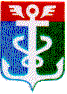 РОССИЙСКАЯ ФЕДЕРАЦИЯПРИМОРСКИЙ КРАЙКОНТРОЛЬНО-СЧЕТНАЯ ПАЛАТА
 НАХОДКИНСКОГО ГОРОДСКОГО ОКРУГАЗАКЛЮЧЕНИЕна проект решения Думы Находкинского городского округа
«О согласовании замены дотации на выравнивание бюджетной
обеспеченности муниципальных районов (муниципальных округов, городских
округов) дополнительным нормативом отчислений в бюджет Находкинского
городского округа от налога на доходы физических лиц на 2024 год и
плановый период 2025 и 2026 годов»24 мая 2023 годаЗаключение Контрольно-счетной палаты Находкинского городского округа на проект решения Думы Находкинского городского округа «О согласовании замены дотации на выравнивание бюджетной обеспеченности муниципальных районов (муниципальных округов, городских округов) дополнительным нормативом отчислений в бюджет Находкинского городского округа от налога на доходы физических лиц на 2024 год и плановый период 2025 и 2026 годов» (далее - проект решения, проект) подготовлено в соответствии с и. 7 ч. 2 ст. 9 Федерального закона от 07.02.2011 № 6-ФЗ «Об общих принципах организации и деятельности контрольно-счетных органов субъектов Российской Федерации и муниципальных образований», решением Думы Находкинского городского округа от 30.10.2013 № 264-НПА «О Контрольно-счётной палате Находкинского городского округа», пунктами 2, 6, 7 ст. 11 Решения Думы Находкинского городского округа от 09.08.2017 № 1217-НПА «О бюджетном процессе в Находкинском городском округе», на основании обращения и. о. главы Находкинского городского округа Г.В. Краснощекова от 23.05.2023 № 1-31-2621, согласно пункта 11 раздела 1 плана работы Контрольно-счётной палаты Р1ГО на 2023 год.Настоящее Заключение на проект решения, подготовлено аудитором КСП НГО А. С. Пашковой на основании распоряжения председателя Контрольно-счетной палаты Находкинского городского округа от 23.05.2023 года № 17-Р.При подготовке настоящего заключения дополнительно использованы нормативные документы:1. Бюджетный кодекс Российской Федерации;2. Федеральный закон от 06.10.2003 № 131-ФЗ «Об общих принципах организации местного самоуправления в Российской Федерации»;3.Закон Приморского края от 02.08.2005 № 271-КЗ «О бюджетном устройстве, бюджетном процессе и межбюджетных отношениях в Приморском крае»;4. Закон Приморского края от 20.212.2022 № 253-K3 «О краевом бюджете на 2023 год и плановый период 2024 и 2025 годов».Внесенным проектом решения предлагается согласовать замену отчислений дотации на выравнивание бюджетной обеспеченности муниципальных районов (муниципальных округов, городских округов) дополнительным нормативом отчислений в бюджет Находкинского городского округа от налога на доходы физических лиц на 2024 год и плановый период 2025 и 2026 годов в размере 100,0 процентов.Рассмотрев данный проект, Контрольно-счетная палата отмечает, что пунктом 5 статьи 138 Бюджетного Кодекса РФ установлено, что при составлении и (или) утверждении бюджета субъекта Российской Федерации по согласованию с представительными органами муниципальных образований дотации на выравнивание бюджетной обеспеченности городских округов могут быть полностью или частично заменены дополнительными нормативами отчислений в бюджеты городских округов от налога на доходы физических лиц. Дополнительные нормативы отчислений от налога на доходы физических лиц устанавливаются на срок не менее трех лет. Изменение указанных нормативов отчислений в бюджеты городских округов в течение текущего финансового года не допускается.Принятие проекта решения Думы позволит получить больше доходов по дополнительному нормативу от налога на доходы физических лиц, чем запланировано Министерством финансов Приморского края в случае получении дотации на выравнивание бюджетной обеспеченности городского округа. Так согласно представленного финансовым управлением администрации расчета, процент роста дохода от поступления налога на доходы физических лиц в 2022 году по сравнению с 2021 годом составил 103,4 (рост 3,4 %).Представленный проект решения Думы соответствует требованиям действующего законодательства.Контрольно-счетная палата Находкинского городского округа предлагает Думе при рассмотрении проекта и принятии решения учесть данное заключение.